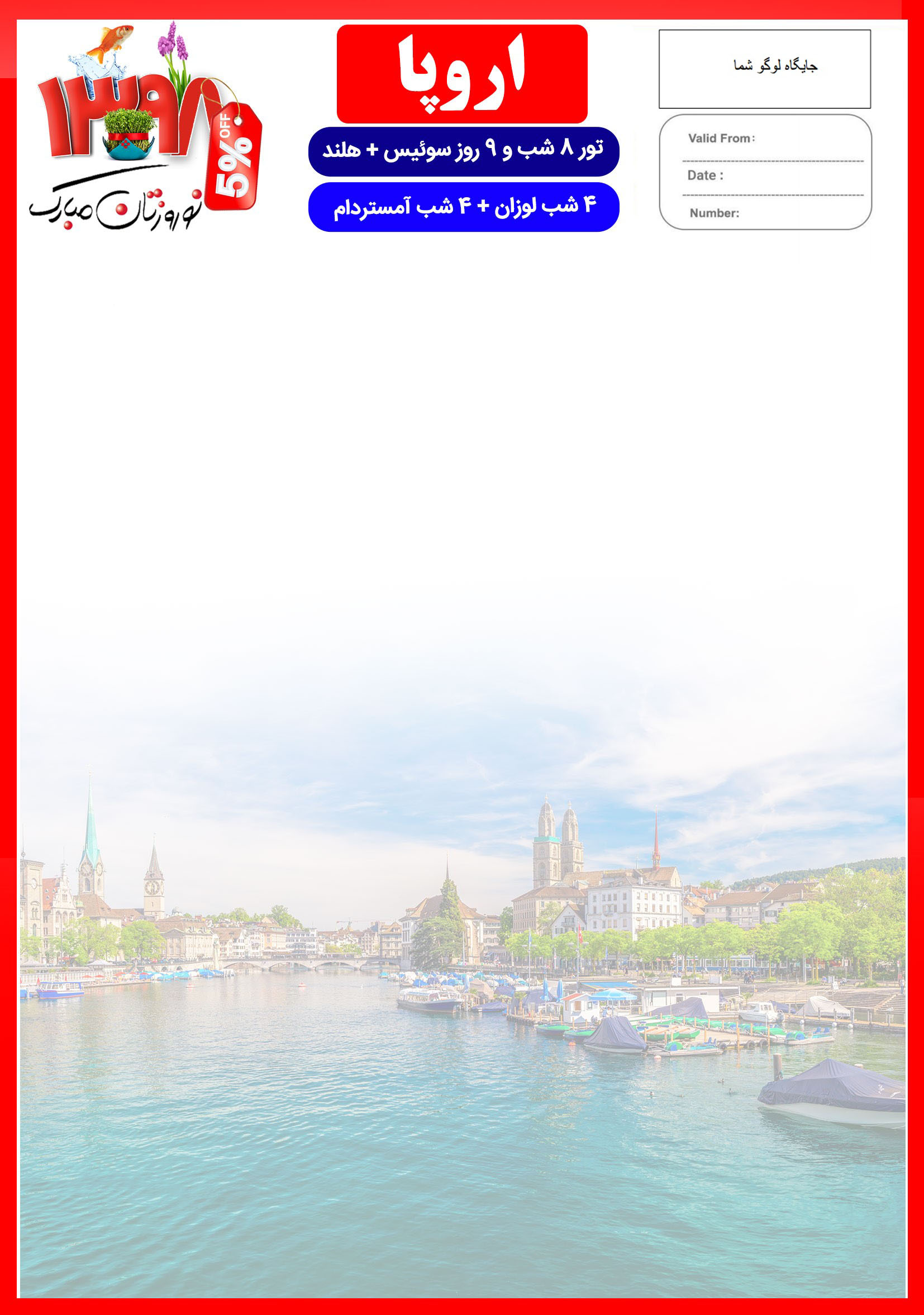 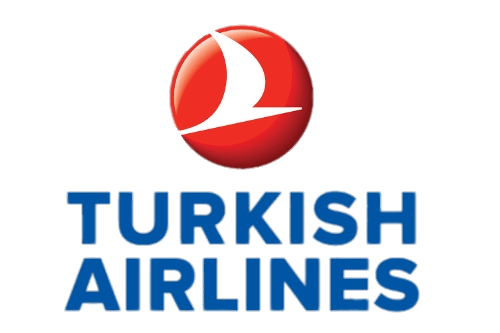 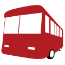 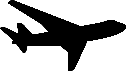 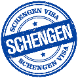 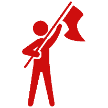 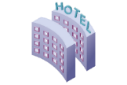 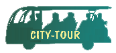 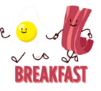 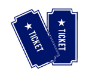 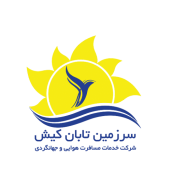 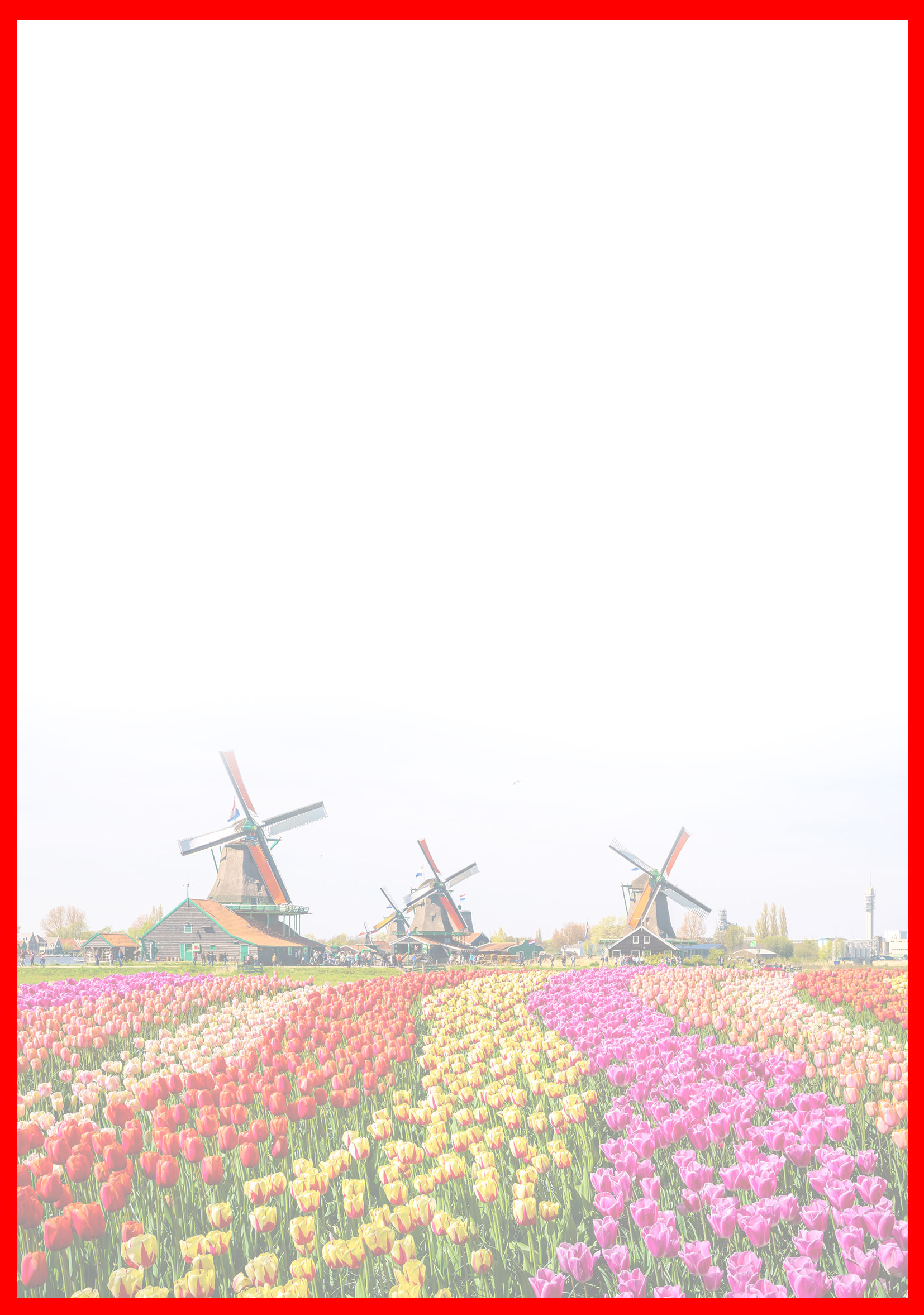 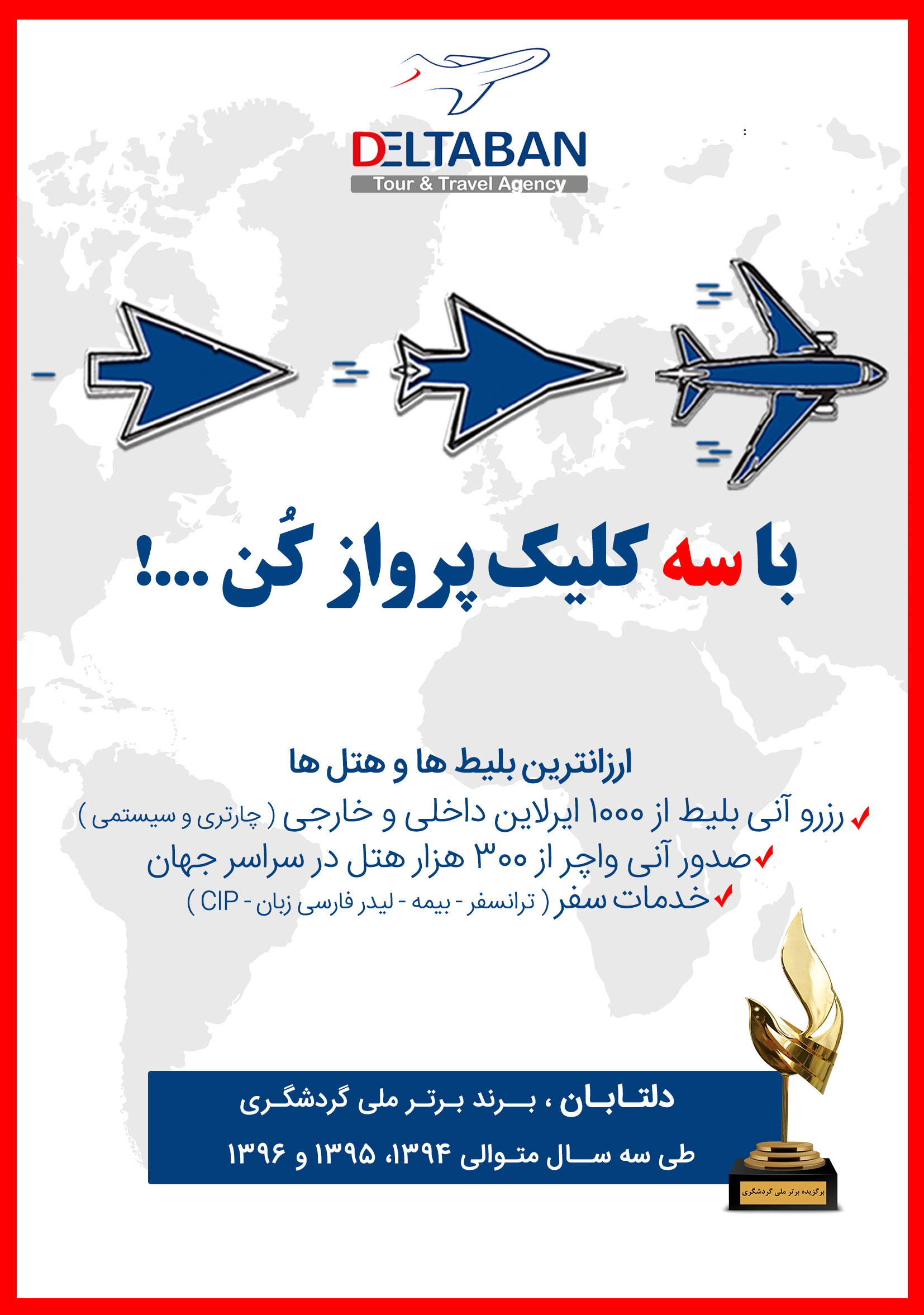 هتلدرجهشهرتعدادشبنفر در اتاق دو تخته (نفر اضافه)نفر در اتاق یک تختهکودک با تخت (12-4 سال)کودک بی تخت (4-2 سال)نوزادMovenpickRamada Appolo4*لوزانآمستردام4 شب4 شب1.975 یورو+6.950.0002.475 یورو+6.950.0001.675 یورو+5.350.0001.255 یورو+5.350.000375 یورو+1.600.000رفت5 فروردینحرکت از تهرانورود به استانبول استانبولشماره پروازحرکت از استانبولورود به ژنوشماره پروازشرکت هواپیماییرفت5 فروردین06:1508:15(TK873)09:1510:35(TK1917)ترکیش برگشت13 فروردینحرکت از آمستردامورود به استانبولشماره پروازحرکت از استانبولورود به تهرانشماره پروازشرکت هواپیماییبرگشت13 فروردین14:4019:00(TK1958)21:0001:40(TK874)ترکیش روز اول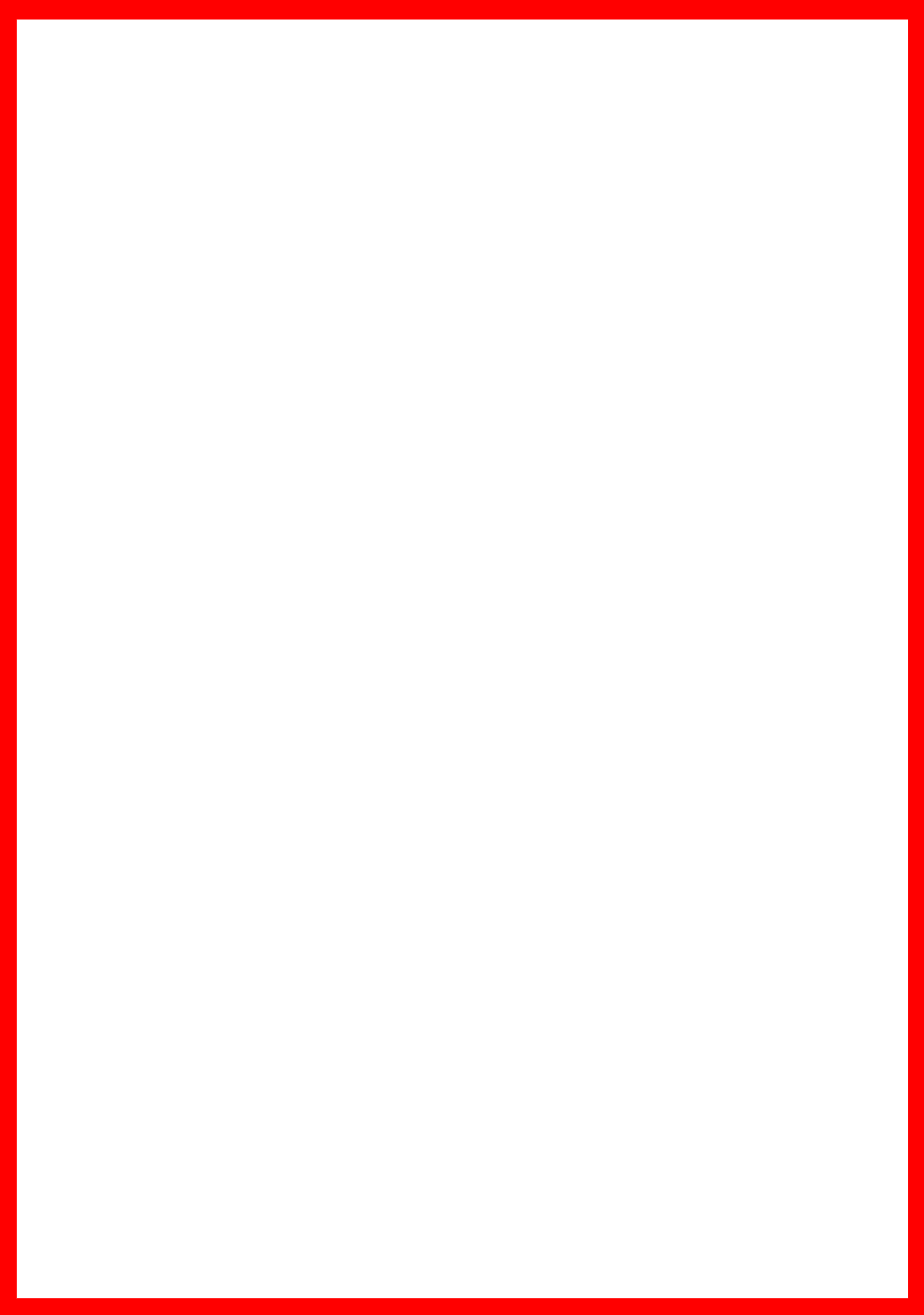 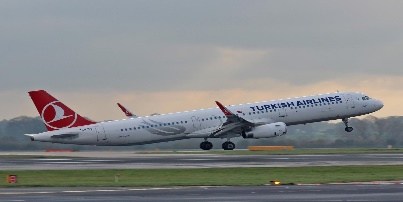 روز دوم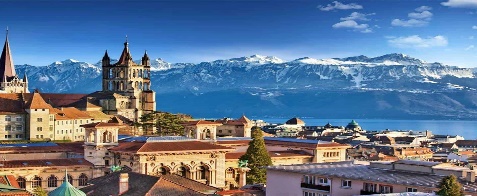 روز سوم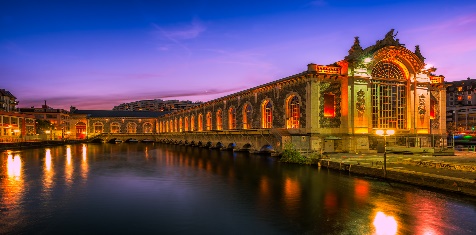 روز چهارم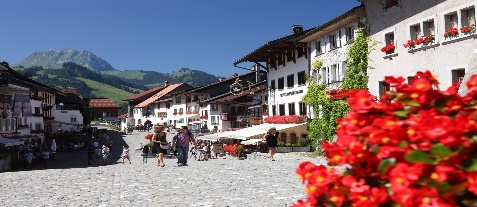 روز پنجم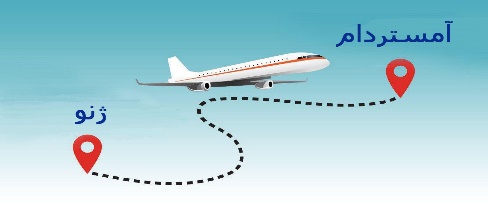 روز ششم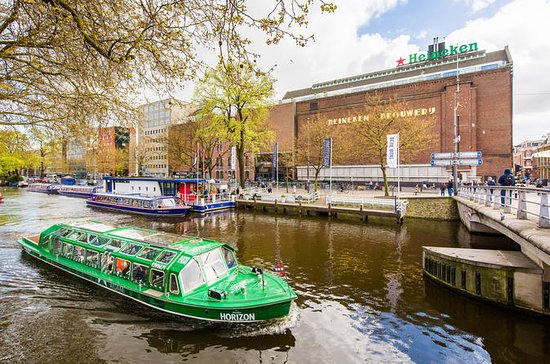 روز هفتم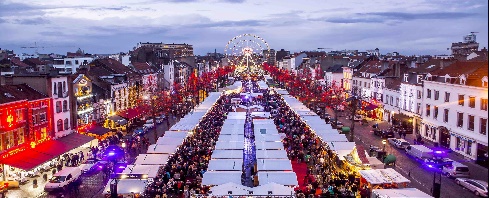 روز هشتم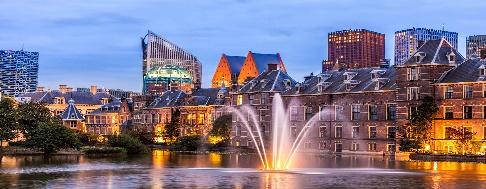 روز نهم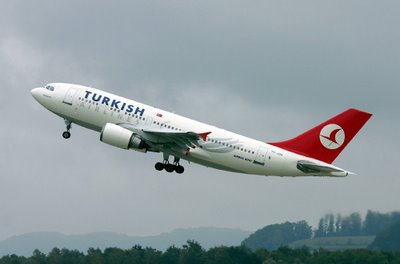 